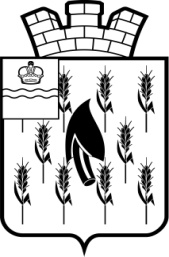 CОБРАНИЕ ПРЕДСТАВИТЕЛЕЙГОРОДСКОГО ПОСЕЛЕНИЯ "ПОСЕЛОК ВОРОТЫНСК"РЕШЕНИЕ3 августа 2021 г.										№ О присвоении наименования улицына территории городского поселения«Поселок Воротынск»	В целях организации присвоения адресов на территории городского поселения «Поселок Воротынск», с учетом протокола заседания топонимической комиссии по присвоению названия улицам на территории  городского поселения «Поселок Воротынск» № 01 от 05.07.2021г., руководствуясь Федеральным законом от 06.10.2003 №131-ФЗ «Об общих принципах организации местного самоуправления в Российской Федерации», в соответствии с Постановлением Правительства РФ от 19.11.2014г. №1221 «Об утверждении Правил присвоения, изменения и аннулирования адресов», Уставом городского поселения «Поселок Воротынск»Собрание Представителей РЕШИЛО:1. Присвоить название «Образцова» улице на территории ГП «Поселок Воротынск» в проекте планировки участков, предназначенных для строительства жилых домов  для семей имеющих 3-х и более детей в п. Воротынск в кадастровом квартале 40:25:000160, в честь Героя Советского Союза Образцова Бориса Александровича, согласно представленной схемы (приложение № 1).2. Настоящее Решение вступает в силу с момента подписания и подлежит опубликованию.Приложение №1к Решению Собрания представителейгородского поселения "Поселок Воротынск»" от 3 августа 2021 г. № 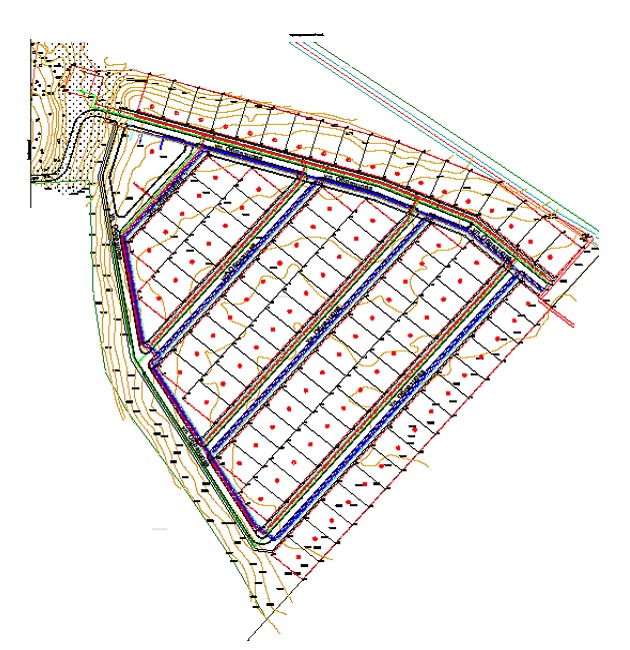 Глава ГП «Поселок Воротынск»Литвинова О.И.